Matematyka z kluczemSzkoła podstawowa, klasy 4‒8Przedmiotowe zasady ocenianiaKlasa 4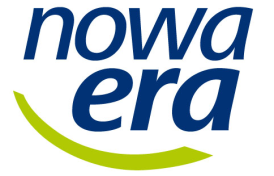 Przedmiotowe zasady oceniania (PZO) to podstawowe zasady wewnątrzszkolnego oceniania uczniów z konkretnego przedmiotu. Powinny być zgodne z podstawą programową oraz obowiązującymi w szkole wewnątrzszkolnymi zasadami oceniania (WZO). Przedstawiony materiał może posłużyć nauczycielom jedynie jako pomoc w opracowaniu własnych zasad, zgodnych z przepisami obowiązującymi w szkole.Ogólne zasady oceniania uczniów1.	Ocenianie osiągnięć edukacyjnych ucznia polega na rozpoznawaniu przez nauczyciela postępów w opanowaniu przez ucznia wiadomości i umiejętności oraz jego poziomu w stosunku do wymagań edukacyjnych wynikających z podstawy programowej i realizowanych w szkole programów nauczania, opracowanych zgodnie z nią.2.	Nauczyciel:•	informuje ucznia o poziomie jego osiągnięć edukacyjnych oraz o postępach w tym zakresie;•	udziela uczniowi pomocy w samodzielnym planowaniu swojego rozwoju;•	udziela uczniowi pomocy w nauce poprzez przekazanie informacji o tym, co zrobił dobrze i jak powinien się dalej uczyć;•	motywuje ucznia do dalszych postępów w nauce;•	dostarcza rodzicom informacji o postępach, trudnościach w nauce oraz specjalnych uzdolnieniach ucznia.Oceny są jawne dla ucznia i jego rodziców.Nauczyciel uzasadnia ustaloną ocenę w sposób określony w statucie szkoły.Sprawdzone i ocenione pisemne prace kontrolne są udostępniane do wglądu uczniowi lub jego rodzicom.Szczegółowe warunki i sposób oceniania wewnątrzszkolnego określa statut szkoły.Kryteria oceniania poszczególnych form aktywnościOcenie podlegają: prace klasowe, sprawdziany, kartkówki, odpowiedzi ustne, prace domowe, ćwiczenia praktyczne, praca ucznia na lekcji, prace dodatkowe oraz szczególne osiągnięcia.Prace klasowe przeprowadza się w formie pisemnej, a ich celem jest sprawdzenie wiadomości i umiejętności ucznia z zakresu danego działu.•	Prace klasowe planuje się na zakończenie każdego działu.•	Uczeń jest informowany o planowanej pracy klasowej z co najmniej tygodniowym wyprzedzeniem (jeśli WZO nie reguluje tego inaczej).•	Przed każdą pracą klasową nauczyciel podaje jej zakres programowy.•	Każdą pracę klasową poprzedza lekcja powtórzeniowa (lub dwie lekcje), podczas której nauczyciel zwraca uwagę uczniów na najważniejsze zagadnienia z danego działu.•	Zasady uzasadniania oceny z pracy klasowej, jej poprawy oraz sposób przechowywania prac klasowych są zgodne z WZO.•	Praca klasowa umożliwia sprawdzenie wiadomości i umiejętności na wszystkich poziomach wymagań edukacyjnych – od koniecznego do wykraczającego.•	Zasada przeliczania oceny punktowej na stopień szkolny jest zgodna z WZO.•	Zadania z pracy klasowej są przez nauczyciela omawiane i poprawiane po oddaniu prac.Sprawdziany przeprowadza się w formie pisemnej, a ich celem jest sprawdzenie wiadomości i umiejętności ucznia z zakresu semestru lub całego roku.•	Sprawdziany planuje się na zakończenie na zakończenie I i II semestru.•	Uczeń jest informowany o planowanych sprawdzianach na początku roku szkolnego.•	Każdy sprawdzian poprzedza lekcja powtórzeniowa (lub dwie lekcje), podczas której nauczyciel zwraca uwagę uczniów na najważniejsze zagadnienia z danego semestru czy roku.•	Zadania ze sprawdzianu są przez nauczyciela omawiane i poprawiane po oddaniu prac.Kartkówki przeprowadza się w formie pisemnej, a ich celem jest sprawdzenie wiadomości i umiejętności ucznia z zakresu programowego 2, 3 ostatnich jednostek lekcyjnych.•	Nauczyciel nie ma obowiązku uprzedzania uczniów o terminie i zakresie programowym kartkówki.•	Kartkówka jest tak skonstruowana, by uczeń mógł wykonać wszystkie polecenia w czasie nie dłuższym niż 15 minut.•	Kartkówka jest oceniana w skali punktowej, a liczba punktów jest przeliczana na ocenę zgodnie z zasadami WZO.•	Umiejętności i wiadomości objęte kartkówką wchodzą w zakres pracy klasowej przeprowadzanej po zakończeniu działu i tym samym zła ocena z kartkówki może zostać poprawiona pracą klasową.•	Zasady przechowywania kartkówek reguluje WZO.Odpowiedź ustna obejmuje zakres programowy aktualnie realizowanego działu. Oceniając odpowiedź ustną, nauczyciel bierze pod uwagę:•	zgodność wypowiedzi z postawionym pytaniem,•	prawidłowe posługiwanie się pojęciami,•	zawartość merytoryczną wypowiedzi,•	sposób formułowania wypowiedzi.Praca domowa jest pisemną lub ustną formą ćwiczenia umiejętności i utrwalania wiadomości zdobytych przez ucznia podczas lekcji.• Pisemną pracę domową uczeń wykonuje w zeszycie, w zeszycie ćwiczeń lub w formie zleconej przez nauczyciela.• Brak pracy domowej oceniany jest zgodnie z umową nauczyciela z uczniami, przy uwzględnieniu WZO.• Błędnie wykonana praca domowa jest sygnałem dla nauczyciela, mówiącym o konieczności wprowadzenia dodatkowych ćwiczeń utrwalających umiejętności i nie może być oceniona negatywnie.• Przy wystawianiu oceny za pracę domową nauczyciel bierze pod uwagę samodzielność i poprawność wykonania.Aktywność i praca ucznia na lekcji są oceniane (jeśli WZO nie stanowi inaczej), zależnie od ich charakteru, za pomocą plusów i minusów.• Plus uczeń może uzyskać m.in. za samodzielne wykonanie krótkiej pracy na lekcji, krótką prawidłową odpowiedź ustną, aktywną pracę w grupie, pomoc koleżeńską na lekcji przy rozwiązaniu problemu, przygotowanie do lekcji.• Minus uczeń może uzyskać m.in. za brak przygotowania do lekcji (np. brak przyrządów, zeszytu, zeszytu ćwiczeń), brak zaangażowania na lekcji.• Sposób przeliczania plusów i minusów na oceny jest zgodny z umową między nauczycielem i uczniami, przy uwzględnieniu zapisów WZO.Ćwiczenia praktyczne obejmują zadania praktyczne, które uczeń wykonuje podczas lekcji. Oceniając je, nauczyciel bierze pod uwagę:• wartość merytoryczną,• dokładność wykonania polecenia,• staranność,• w wypadku pracy w grupie stopień zaangażowania w wykonanie ćwiczenia.Prace dodatkowe obejmują dodatkowe zadania dla zainteresowanych uczniów, prace projektowe wykonane indywidualnie lub zespołowo, przygotowanie gazetki ściennej, wykonanie pomocy naukowych, prezentacji. Oceniając ten rodzaj pracy, nauczyciel bierze pod uwagę m.in.:• wartość merytoryczną pracy,• estetykę wykonania,• wkład pracy ucznia,• sposób prezentacji,• oryginalność i pomysłowość pracy.Szczególne osiągnięcia uczniów, w tym udział w konkursach przedmiotowych, szkolnych i międzyszkolnych, są oceniane zgodnie z zasadami zapisanymi w WZO.Kryteria wystawiania oceny po I semestrze oraz na koniec roku szkolnegoKlasyfikacja semestralna i roczna polega na podsumowaniu osiągnięć edukacyjnych ucznia oraz ustaleniu oceny klasyfikacyjnej.Zgodnie z zapisami WZO nauczyciele i wychowawcy na początku każdego roku szkolnego informują uczniów oraz ich rodziców o:• wymaganiach edukacyjnych niezbędnych do uzyskania poszczególnych śródrocznych i rocznych ocen klasyfikacyjnych z matematyki,• sposobach sprawdzania osiągnięć edukacyjnych uczniów,• warunkach i trybie uzyskania wyższej niż przewidywana oceny klasyfikacyjnej,• trybie odwoływania od wystawionej oceny klasyfikacyjnej.Przy wystawianiu oceny śródrocznej lub rocznej nauczyciel bierze pod uwagę stopień opanowania poszczególnych działów tematycznych, oceniany na podstawie wymienionych w punkcie II różnych form sprawdzania wiadomości i umiejętności. Szczegółowe kryteria wystawienia oceny klasyfikacyjnej określa WZO.Zasady uzupełniania braków i poprawiania ocenUczeń może poprawić każdą ocenę.Oceny z prac klasowych poprawiane są na poprawkowych pracach klasowych lub ustnie w terminie tygodnia po omówieniu pracy klasowej i wystawieniu ocen, o ile zapis WZO nie stanowi inaczej.Oceny z kartkówek poprawiane są zgodnie z WZO.Oceny z odpowiedzi ustnych mogą być poprawione ustnie lub na pracach klasowych.Ocenę z pracy domowej lub ćwiczenia praktycznego uczeń może poprawić wykonując tę pracę ponownie.Uczeń może uzupełnić braki w wiedzy i umiejętnościach, biorąc udział w zajęciach wyrównawczych lub drogą indywidualnych konsultacji z nauczycielem.Sposób poprawiania klasyfikacyjnej oceny niedostatecznej semestralnej lub rocznej regulują przepisy WZO i rozporządzenia MEN.Zasady badania wyników nauczaniaBadanie wyników nauczania ma na celu diagnozowanie efektów kształcenia.Badanie to odbywa się w trzech etapach:• diagnozy wstępnej,• diagnozy na zakończenie I semestru nauki,• diagnozy na koniec roku szkolnego.Oceny uzyskane przez uczniów podczas tych diagnoz nie mają wpływu na ocenę semestralną i roczną.Poziomy wymagań a ocena szkolnaWyróżniono następujące wymagania programowe: konieczne (K), podstawowe (P), rozszerzające (R), dopełniające (D) i wykraczające poza program nauczania (W). Wymienione poziomy wymagań odpowiadają w przybliżeniu ocenom szkolnym. Nauczyciel, określając te poziomy, powinien sprecyzować, czy opanowania konkretnych umiejętności lub wiadomości będzie wymagał na ocenę dopuszczającą (2), dostateczną (3), dobrą (4), bardzo dobrą (5) czy celującą (6).Wymagania konieczne (K) – obejmują wiadomości i umiejętności umożliwiające uczniowi dalszą naukę, bez których uczeń nie jest w stanie zrozumieć kolejnych zagadnień omawianych podczas lekcji i wykonywać prostych zadań nawiązujących do sytuacji z życia codziennego.Wymagania podstawowe (P) – obejmują wymagania z poziomu K oraz wiadomości stosunkowo łatwe do opanowania, przydatne w życiu codziennym, bez których nie jest możliwe kontynuowanie dalszej nauki.Wymagania rozszerzające (R) – obejmują wymagania z poziomów K i P oraz wiadomości i umiejętności o średnim stopniu trudności, dotyczące zagadnień bardziej złożonych i nieco trudniejszych, przydatnych na kolejnych poziomach kształcenia; Wymagania dopełniające (D) – obejmują wymagania z poziomów K, P i R oraz obejmują wiadomości i umiejętności złożone dotyczące zadań problemowych, o wyższym stopniu trudności.Wymagania wykraczające (W) – stosowanie znanych wiadomości i umiejętności w sytuacjach trudnych, nietypowych, złożonych.Wymagania na poszczególne oceny szkolne:ocena dopuszczająca	– 	wymagania z poziomu K,ocena dostateczna	– 	wymagania z poziomów K i P,ocena dobra	– 	wymagania z poziomów: K, P i R,ocena bardzo dobra	– 	wymagania z poziomów: K, P, R i D,ocena celująca	– 	wymagania z poziomów: K, P, R, D i W.Wymagania na poszczególne ocenyDział I – Liczby naturalne – część 1Uczeń otrzymuje ocenę dopuszczającą, jeśli:Uczeń otrzymuje ocenę dostateczną, jeśli: Uczeń otrzymuje ocenę dobrą, jeśli:Uczeń otrzymuje ocenę bardzo dobrą, jeśli: Dział II – Liczby naturalne – część 2Uczeń otrzymuje ocenę dopuszczającą, jeśli:Uczeń otrzymuje ocenę dostateczną, jeśli:Uczeń otrzymuje ocenę dobrą, jeśli: Uczeń otrzymuje ocenę bardzo dobrą, jeśli:Dział III – Działania pisemneUczeń otrzymuje ocenę dopuszczającą, jeśli:Uczeń otrzymuje ocenę dostateczną, jeśli:Uczeń otrzymuje ocenę dobrą, jeśli:Uczeń otrzymuje ocenę bardzo dobrą, jeśli:Dział IV – Figury geometryczne – część 1Uczeń otrzymuje ocenę dopuszczającą, jeśli:Uczeń otrzymuje ocenę dostateczną, jeśli: Uczeń otrzymuje ocenę dobrą, jeśli: Uczeń otrzymuje ocenę bardzo dobrą, jeśli:Dział V – Ułamki zwykłe	Uczeń otrzymuje ocenę dopuszczającą, jeśli:Uczeń otrzymuje ocenę dostateczną, jeśli: Uczeń otrzymuje ocenę dobrą, jeśli: Uczeń otrzymuje ocenę bardzo dobrą, jeśli:Dział VI – Ułamki dziesiętneUczeń otrzymuje ocenę dopuszczającą, jeśli:Uczeń otrzymuje ocenę dostateczną, jeśli:Uczeń otrzymuje ocenę dobrą, jeśli: Uczeń otrzymuje ocenę bardzo dobrą, jeśli:Dział VII – Figury geometryczne – część 2Uczeń otrzymuje ocenę dopuszczającą, jeśli:Uczeń otrzymuje ocenę dostateczną, jeśli:Uczeń otrzymuje ocenę dobrą, jeśli:Uczeń otrzymuje ocenę bardzo dobrą, jeśli: 1.odczytuje współrzędne punktów zaznaczonych na osi liczbowej (proste przypadki)2.odczytuje i zapisuje słownie liczby zapisane cyframi (w zakresie 1 000 000)3.zapisuje cyframi liczby podane słowami (w zakresie 1 000 000)4.dodaje liczby bez przekraczania progu dziesiątkowego5.odejmuje liczby w zakresie 100 bez przekraczania progu dziesiątkowego6.mnoży liczby jednocyfrowe7.dzieli liczby dwucyfrowe przez liczby jednocyfrowe (w zakresie tabliczki mnożenia)8.rozwiązuje elementarne zadania tekstowe z zastosowaniem dodawania, odejmowania, mnożenia1.zaznacza podane liczby naturalne na osi liczbowej2.odczytuje i zapisuje słownie liczby zapisane cyframi3.zapisuje cyframi liczby podane słowami, zapisuje słownie i cyframi kwoty złożone z banknotów i monet o podanych nominałach4.dodaje i odejmuje liczby w zakresie 100 z przekraczaniem progu dziesiątkowego5.stosuje prawa łączności i przemienności dodawania (mnożenia)6.oblicza składnik, gdy jest podana suma i drugi składnik (w zakresie 100)7.oblicza odjemną, gdy jest podany odjemnik i różnica (w zakresie 100)8.oblicza odjemnik, gdy jest podana odjemna i różnica (w zakresie 100)9.oblicza jeden czynnik, gdy dany jest drugi czynnik i iloczyn (w zakresie 100)10.oblicza dzielną, gdy dane są dzielnik i iloraz (w zakresie 100)11.oblicza dzielnik, gdy dane są dzielna i iloraz (w zakresie 100)12.wymienia dzielniki danej liczby dwucyfrowej13.wykonuje dzielenie z resztą (w zakresie 100)14.rozwiązuje elementarne zadania tekstowe z zastosowaniem dzielenia lub dzielenia z resztą15.dzieli liczbę dwucyfrową przez liczbę jednocyfrową (w zakresie 100)1.dodaje i odejmuje w pamięci liczby naturalne z przekraczaniem progu dziesiątkowego2.mnoży w pamięci liczby jednocyfrowe przez liczby dwucyfrowe (w zakresie 100)3.rozwiązuje zadania z wykorzystaniem mnożenia i dzielenia1.ustala jednostkę na osi liczbowej na podstawie podanych współrzędnych punktów2.rozwiązuje nietypowe zadania tekstowe1.zamienia jednostki czasu (godziny na minuty, minuty na sekundy, kwadranse na minuty, godziny na kwadranse)2.zapisuje słownie godziny przedstawione na zegarze3.oblicza upływ czasu, np. od 12.30 do 12.484.zna cyfry rzymskie (I, V, X)5.zapisuje cyframi rzymskimi liczby naturalne (do 12) zapisane cyframi arabskimi6.podaje czas trwania roku zwykłego i roku przestępnego (liczbę dni)7.spośród podanych liczb wybiera liczby podzielne przez 10, przez 5, przez 28.przedstawia drugą i trzecią potęgę za pomocą iloczynu takich samych czynników9.oblicza wartości dwudziałaniowych wyrażeń arytmetycznych10.mnoży i dzieli liczby zakończone zerami przez liczby jednocyfrowe11.szacuje wynik dodawania dwóch liczb dwu- lub trzycyfrowych1.oblicza upływ czasu, np. od 14.29 do 15.252.zapisuje cyframi rzymskimi liczby naturalne (do 39) zapisane cyframi arabskimi3.zapisuje daty z wykorzystaniem cyfr rzymskich4.rozwiązuje elementarne zadania tekstowe z wykorzystaniem obliczeń kalendarzowych i zegarowych5.przypisuje podany rok do odpowiedniego stulecia6.oblicza kwadrat i sześcian liczby naturalnej7.zapisuje iloczyn takich samych dwóch lub trzech czynników za pomocą potęgi8.podaje przykłady liczb podzielnych przez 10, przez 5, przez 29.wybiera spośród podanych liczb liczby podzielne przez 9, przez 310.mnoży i dzieli liczby z zerami na końcu11.oblicza wartości trójdziałaniowych wyrażeń arytmetycznych12.szacuje wynik odejmowania dwóch liczb (dwucyfrowych, trzycyfrowych)13.szacuje wynik mnożenia dwóch liczb1.wykonuje obliczenia zegarowe i kalendarzowe2.zapisuje cyframi arabskimi liczby do 39 zapisane cyframi rzymskimi3.rozwiązuje zadania z zastosowaniem cech podzielności przez 10, przez 5, przez 24.oblicza wartości wielodziałaniowych wyrażeń arytmetycznych5.rozwiązuje typowe zadania tekstowe z zastosowaniem mnożenia i dzielenia liczb zakończonych zerami1.wyznacza liczbę naturalną, znając jej kwadrat, np. 25, 492.oblicza wartość wielodziałaniowego wyrażenia arytmetycznego3.stosuje cechy podzielności przy wyszukiwaniu liczb spełniających dany warunek4.rozwiązuje zadania z zastosowaniem cech podzielności przez 9 i przez 35.rozwiązuje nietypowe zadania tekstowe z zastosowaniem mnożenia i dzielenia liczb zakończonychzerami1.dodaje i odejmuje pisemnie liczby z przekraczaniem kolejnych progów dziesiątkowych2.mnoży pisemnie liczbę wielocyfrową przez liczbę jednocyfrową3.rozwiązuje elementarne zadania tekstowe z zastosowaniem dodawania i odejmowania pisemnego4.rozwiązuje elementarne zadania tekstowe z zastosowaniem mnożenia liczby wielocyfrowej przez liczbę jednocyfrową1.mnoży pisemnie przez liczby dwucyfrowe2.mnoży pisemnie liczby zakończone zerami3.dzieli pisemnie liczby wielocyfrowe przez liczby jednocyfrowe4.sprawdza poprawność wykonanych działań1.mnoży pisemnie liczby wielocyfrowe2.korzysta z obliczeń pisemnych do wyznaczenia odjemnej, gdy są podane odjemnik i różnica3.korzysta z obliczeń pisemnych do wyznaczenia odjemnika, gdy są podane odjemna i różnica4.rozwiązuje typowe zadania tekstowe z zastosowaniem dodawania, odejmowania i mnożenia przezliczby jednocyfrowe sposobem pisemnym1.rozwiązuje nietypowe zadania tekstowe z zastosowaniem dodawania i odejmowania sposobem pisemnym2.rozwiązuje nietypowe zadania tekstowe z zastosowaniem mnożenia sposobem pisemnym1.rozpoznaje podstawowe figury geometryczne: punkt, odcinek, prostą2.wskazuje punkty należące do odcinka i do prostej3.wskazuje na rysunku proste i odcinki prostopadłe oraz równoległe4.rysuje odcinek o podanej długości5.rozróżnia wśród czworokątów prostokąty i kwadraty6.rysuje prostokąty, których wymiary są wyrażone taką samą jednostką7.rysuje kwadraty o podanych wymiarach8.rysuje przekątne prostokątów9.wyróżnia wśród innych figur wielokąty i podaje ich nazwy10.wymienia różne jednostki długości11.oblicza obwód wielokąta, którego długości boków są wyrażone taką samą jednostką12.wybiera spośród podanych figur te, które mają oś symetrii13.wskazuje środek, promień i średnicę koła i okręgu14.rysuje okrąg i koło o danym promieniu i o danej średnicy15.rysuje odcinek o podanej długości w podanej skali1.rysuje prostą równoległą i prostą prostopadłą do danej prostej2.rozwiązuje elementarne zadania z wykorzystaniem własności boków i kątów prostokąta i kwadratu3.podaje liczbę przekątnych w wielokącie4.zamienia jednostki długości, np. metry na centymetry, centymetry na milimetry5.rysuje osie symetrii figury6.podaje zależność między promieniem a średnicą koła i okręgu7.oblicza wymiary figur geometrycznych i obiektów w skali wyrażonej niewielkimi liczbami naturalnymi8.oblicza w prostych przypadkach rzeczywistą odległość na podstawie mapy ze skalą mianowaną1.rysuje odcinek równoległy i odcinek prostopadły do danego odcinka2.wymienia własności boków i kątów prostokąta i kwadratu3.rysuje wielokąty spełniające określone warunki4.oblicza długość boku prostokąta przy danym obwodzie i drugim boku5.rysuje figurę mającą dwie osie symetrii6.oblicza rzeczywiste wymiary obiektów, znając ich wymiary w podanej skali1.rozwiązuje nietypowe zadania tekstowe z wykorzystaniem własności wielokątów, koła i okręgu2.rysuje figurę symetryczną z zadanymi osiami symetrii3.dobiera skalę do narysowanych przedmiotów4.wyznacza rzeczywistą odległość między obiektami na planie i na mapie, posługując się skalą mianowaną i liczbową1.wskazuje i nazywa: licznik, mianownik, kreskę ułamkową2.odczytuje i zapisuje ułamki zwykłe (słownie i cyframi)3.porównuje ułamki zwykłe o jednakowych mianownikach4.przedstawia ułamek właściwy w postaci ilorazu5.zapisuje iloraz w postaci ułamka zwykłego6.rozszerza i skraca ułamek zwykły przez podaną liczbę7.dodaje i odejmuje ułamki zwykłe o jednakowych mianownikach bez przekraczania jedności1.zamienia ułamki niewłaściwe na liczby mieszane2.zamienia liczby mieszane na ułamki niewłaściwe3.dodaje ułamki zwykłe do całości4.odejmuje ułamki zwykłe od całości5.rozwiązuje elementarne zadania tekstowe z zastosowaniem dodawania i z zastosowaniem odejmowania ułamków zwykłych o jednakowych mianownikach6.mnoży ułamek zwykły przez liczbę naturalną bez przekraczania jedności1.zaznacza na osi liczbowej ułamki zwykłe2.dodaje lub odejmuje liczby mieszane o takich samych mianownikach3.porównuje ułamki zwykłe o takich samych licznikach4.rozwiązuje zadania, wykorzystując rozszerzanie i skracanie ułamków zwykłych5.rozwiązuje zadania z zastosowaniem dodawania i odejmowania ułamków zwykłych o jednakowychmianownikach oraz mnożenia ułamków zwykłych przez liczby naturalne1.porównuje liczby mieszane i ułamki niewłaściwe2.doprowadza ułamki do postaci nieskracalnej1.odczytuje i zapisuje ułamek dziesiętny2.dodaje i odejmuje ułamki dziesiętne sposobem pisemnym – proste przypadki3.dodaje i odejmuje ułamki dziesiętne w pamięci – proste przypadki4.mnoży i dzieli ułamki dziesiętne przez 10, 100, 1000 – proste przypadki (bez dopisywania dodatkowych zer)1.porównuje ułamki dziesiętne2.dodaje i odejmuje ułamki dziesiętne sposobem pisemnym3.mnoży i dzieli ułamki dziesiętne przez 10, 100, 1000 (z dopisywaniem dodatkowych zer)4.zamienia ułamek dziesiętny na ułamek zwykły (liczbę mieszaną), a ułamek zwykły (liczbę mieszaną) na ułamek dziesiętny – proste przypadki5.rozwiązuje elementarne zadania tekstowe z zastosowaniem dodawania i odejmowania ułamkówdziesiętnych6.rozwiązuje elementarne zadania tekstowe z zastosowaniem mnożenia i dzielenia ułamków dziesiętnych przez 10, 100, 10001.zaznacza na osi liczbowej ułamki dziesiętne2.porządkuje ułamki dziesiętne według podanych kryteriów3.rozwiązuje zadania z zastosowaniem dodawania i odejmowania ułamków dziesiętnych4.rozwiązuje zadania z zastosowaniem mnożenia i dzielenia ułamków dziesiętnych przez 10, 100, 10005.zamienia jednostki długości i masy z wykorzystaniem ułamków dziesiętnych1.zamienia ułamki zwykłe (liczby mieszane) na ułamki dziesiętne metodą rozszerzania2.rozwiązuje zadania tekstowe z zastosowaniem zamiany ułamków3.rozwiązuje nietypowe zadania z zastosowaniem dodawania i odejmowania ułamków dziesiętnych1.mierzy i porównuje pola figur za pomocą kwadratów jednostkowych2.wymienia podstawowe jednostki pola3.wskazuje przedmioty, które mają kształt: prostopadłościanu, sześcianu, graniastosłupa, walca, stożka, kuli4.wymienia podstawowe jednostki objętości1.oblicza pole prostokąta i kwadratu, których wymiary są wyrażone tą samą jednostką2.rozwiązuje elementarne zadania tekstowe z zastosowaniem obliczania pola i obwodu prostokąta3.opisuje prostopadłościan i sześcian, wskazując wierzchołki, krawędzie, ściany4.opisuje graniastosłup, wskazując ściany boczne, podstawy, krawędzie, wierzchołki5.mierzy objętość sześcianu sześcianem jednostkowym1.oblicza pole prostokąta, którego wymiary podano w różnych jednostkach2.szacuje wymiary oraz pole powierzchni określonych obiektów3.rysuje figurę o danym polu4.rysuje rzut sześcianu1.oblicza obwód kwadratu przy danym polu2.rozwiązuje zadania tekstowe wymagające obliczenia pola kwadratu lub prostokąta3.rysuje rzut prostopadłościanu i graniastosłupa4.określa objętość prostopadłościanu za pomocą sześcianów jednostkowych5.rozwiązuje zadania tekstowe wymagające wyznaczenia objętości brył zbudowanych z sześcianówjednostkowych6.porównuje własności graniastosłupa z własnościami ostrosłupa